MATEMATIKA - DODATNA NASTAVA Dijeljenje zbroja jednoznamenkastim brojem1. Izračunaj tako da djeljenik rastaviš na zbroj brojeva deset puta većeg od djelitelja i ostatak. Zaokruži rezultat u tablici.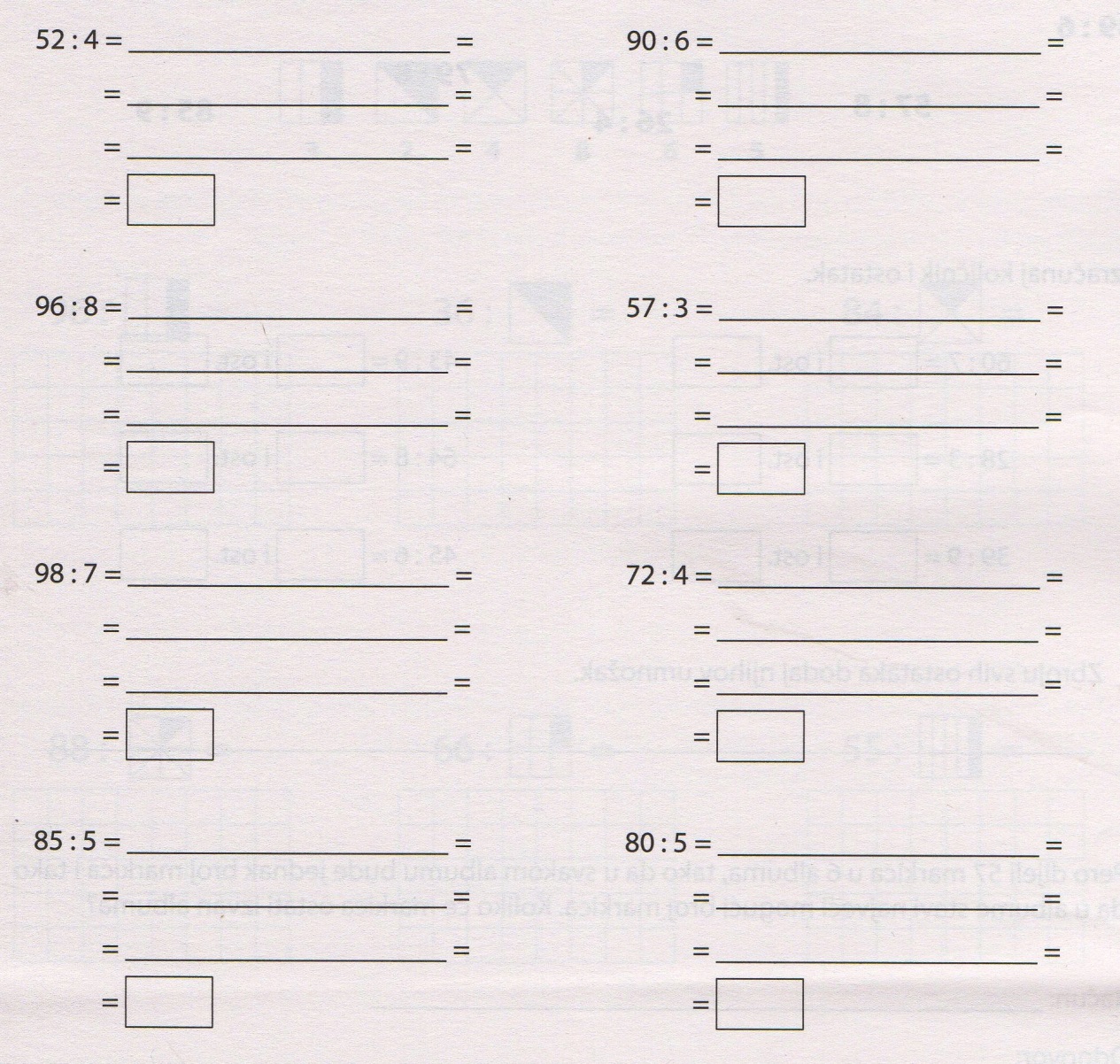 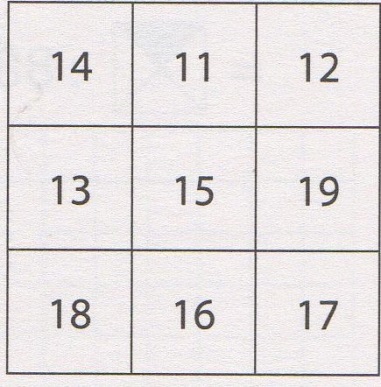 	Koji broj je ostao nezaokružen?Osmisli zadatak dijeljenja takav da količnik bude nezaokružen broj.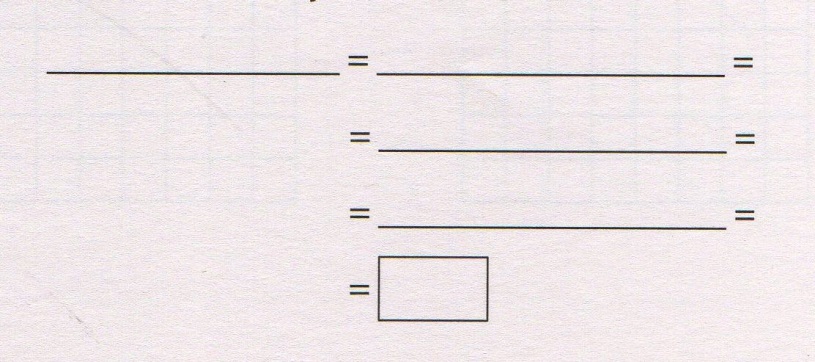 